MATEMATIKA, 8. teden TOREK, 5. 5. 2020UČNA TEMA: ODŠTEVAM DO 100 (besedilne naloge)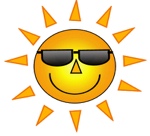 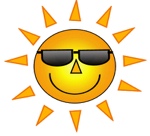 Dragi učenci, danes bomo reševali besedilne naloge. Spomnite se, kaj je pomembno pri reševanju besedilnih nalog:Najprej besedilo natančno preberi.Potem si v besedilu podčrtaj pomembne podatke.Še enkrat preberi vprašanje.Zapiši in izračunaj račun.Še enkrat preveri, če si račun pravilno zapisal in ga tudi izračunal.Zapiši odgovor. Ne pozabi: odgovore pišemo s celim stavkom.Sedaj pa odpri računanje je igra na strani 26. Delaj počasi in natančno.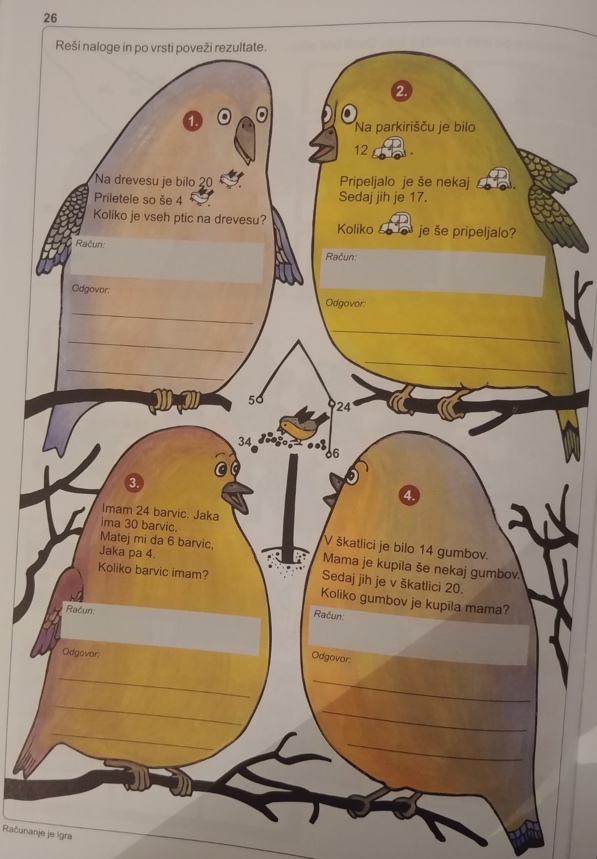 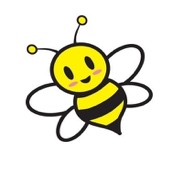 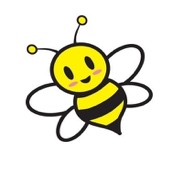 Hitri in vedoželjni lahko naredijo še naslednjo nalogo. Odpri računanje je igra na strani 27 in reši obe nalogi. 